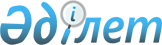 Об определении мест для размещения агитационных печатных материалов и помещений для проведения встреч кандидатов с избирателями на территории Качирского района
					
			Утративший силу
			
			
		
					Постановление акимата Качирского района Павлодарской области от 21 августа 2014 года № 275/9. Зарегистрировано Департаментом юстиции Павлодарской области 04 сентября 2014 года № 3981. Утратило силу постановлением акимата района Тереңкөл Павлодарской области от 15 апреля 2019 года № 118/2 (вводится в действие по истечении десяти календарных дней после дня его первого официального опубликования)
      Сноска. Утратило силу постановлением акимата района Тереңкөл Павлодарской области от 15.04.2019 № 118/2 (вводится в действие по истечении десяти календарных дней после дня его первого официального опубликования).
      В соответствии с пунктами 4 и 6 статьи 28 Конституционного Закона Республики Казахстан от 28 сентября 1995 года "О выборах в Республике Казахстан", пунктом 2 статьи 31 Закона Республики Казахстан от 23 января 2001 года "О местном государственном управлении и самоуправлении в Республике Казахстан" акимат Качирского района ПОСТАНОВЛЯЕТ:
      1. Определить совместно с Качирской районной территориальной избирательной комиссией места для размещения агитационных печатных материалов согласно приложению 1.
      2. Предоставить кандидатам на договорной основе помещения для встреч с избирателями согласно приложению 2.
      3. Признать утратившим силу постановление акимата Качирского района от 8 декабря 2011 года № 348/11 "Об определении мест для размещения агитационных печатных материалов и помещений для проведения встреч с избирателями на территории Качирского района" (зарегистрировано в Реестре государственной регистрации нормативных правовых актов 21 декабря 2011 года № 12-8-121, опубликовано 22 декабря 2011 года в газетах "Тереңкөл тынысы" № 26, "Заря" № 54).
      4. Контроль за исполнением настоящего постановления возложить на руководителя аппарата акима района.
      5. Настоящее постановление вводится в действие после дня его первого официального опубликования. Места для размещения агитационных печатных материалов Помещения для проведения встреч кандидатов с избирателями
					© 2012. РГП на ПХВ «Институт законодательства и правовой информации Республики Казахстан» Министерства юстиции Республики Казахстан
				
И.о. акима района
Г. Белялева
"СОГЛАСОВАНО"
Председатель Качирской
районной территориальной
избирательной комиссии
Т. Садыбеков
"21" августа 2014 годаПриложение 1
к постановлению акимата
Качирского района
от "21" августа 2014 года № 275/9
№ п/п
Номер избирательного участка, наименование населенного пункта
Место размещения агитационных печатных материалов
1.
Избирательный участок № 284, село Байконыс
село Байконыс, улица К. Есщанова, 37, стенд около здания сельского Дома культуры
2.
Избирательный участок № 285, село Кызылтан
село Кызылтан, улица Ауэзова, стенд около здания школы
3.
Избирательный участок № 286, село Тлеубай
село Тлеубай, улица Амангельды, 10, стенд около здания сельского клуба
4.
Избирательный участок № 287, село Песчаное
село Песчаное, улица Степная, 1, стенд около здания Песчанского лесничества
5.
Избирательный участок № 288, село Песчаное
село Песчаное, улица Шоссейная, 1, стенд около здания детского сада "Балдырған"
6.
Избирательный участок № 289, село Песчаное
село Песчаное, улица Шоссейная, 7, стенд около здания врачебной амбулатории
7.
Избирательный участок № 290, село Карасук
село Карасук улица Школьная, 1, стенд около здания сельского клуба
8.
Избирательный участок № 291, село Ынталы
село Ынталы, улица Школьная,1, стенд около здания школы
9.
Избирательный участок № 292, село Теренколь
село Теренколь, улица Елгина, 128, стенд около здания коммунального государственного предприятия "Алдаспан жастар орталығы"
10.
Избирательный участок № 293, село Теренколь
село Теренколь, улица Тәуелсіздік, 230, стенд около здания районной библиотеки
11.
Избирательный участок № 294, село Теренколь
село Теренколь, улица Байтурсынова, 234, стенд около здания Качирской районной территориальной инспекции
12.
Избирательный участок № 295, село Береговое
село Береговое, улица Намазбаева, 3, стенд около здания сельской библиотеки
13.
Избирательный участок № 296, село Зеленая Роща
село Зеленая Роща, улица Школьная, стенд около здания школы
14.
Избирательный участок № 297, село Осьмерыжск
село Осьмерыжск, улица Школьная, стенд около здания школы
15.
Избирательный участок № 298, село Луговое
село Луговое, улица Степная, стенд около дома № 6
16.
Избирательный участок № 299, село Жанабет
село Жанабет, улица Кооперативная, 48, стенд около здания сельской библиотеки
17.
Избирательный участок № 300, село Жаскайрат
село Жаскайрат, улица Исы Байзакова, стенд около здания школы
18.
Избирательный участок № 301, село Первомайское
село Первомайское, улица Школьная, стенд около здания школы
19.
Избирательный участок № 302, село Благовещенка
село Благовещенка, улица Ленина, стенд около здания школы
20.
Избирательный участок № 303, село Октябрьское
село Октябрьское, улица Ленина, 10, стенд около здания культурно-досугового центра
21.
Избирательный участок № 304, село Калиновка
село Калиновка, улица Победы, 55, стенд около здания сельской библиотеки
22.
Избирательный участок № 305, село Кызылдау
село Кызылдау, улица Школьная, стенд около здания сельского клуба
23.
Избирательный участок № 306, село Федоровка
село Федоровка, улица Фрунзе, 38, стенд около здания сельской библиотеки
24.
Избирательный участок № 307, село Конторка
село Конторка, улица Сатпаева, стенд около дома № 20
25.
Избирательный участок № 308, село Ивановка
село Ивановка, улица Ленина, 3, стенд около здания сельской библиотеки
26.
Избирательный участок № 309, село Новоспасовка
село Новоспасовка, улица Новоспасовская, стенд около дома № 23
27.
Избирательный участок № 310, село Юбилейное
село Юбилейное, улица М. Ауэзова, стенд около дома № 1
28.
Избирательный участок № 311, село Львовка
село Львовка, улица Кирова, 24, стенд около здания сельской библиотеки
29.
Избирательный участок № 312, село Фрументьевка
село Фрументьевка, улица Клубная, 17, стенд около здания сельского клуба
30.
Избирательный участок № 313, село Воскресенка
село Воскресенка, улица 70-лет Октября, 1, стенд около здания сельской библиотеки
31.
Избирательный участок № 314, село Березовка
село Березовка, улица Советов, 1, стенд около здания сельского клуба
32.
Избирательный участок № 315, село Трофимовка
село Трофимовка, улица М.Горького, 1/3, стенд около здания сельского клуба
33.
Избирательный участок № 316, село Тегистык
село Тегистык, улица Смагулова, 4, стенд около здания сельского клуба
34.
Избирательный участок № 317, село Жана-Курлус
село Жана-Курлус, улица Аяшева, стенд около здания школы
35.
Избирательный участок № 318, село Покровка
село Покровка, улица Жалпакова, стенд около здания школы
36.
Избирательный участок № 319, село Теренколь
село Теренколь, улица Тургенева, 85 "а", стенд около здания Центра обслуживания населения
37.
Избирательный участок № 320, село Теренколь
село Теренколь, улица Байтурсынова, 234, стенд около здания Качирской районной территориальной инспекции
38.
Избирательный участок № 321, село Воскресенка
село Воскресенка, улица 70-лет Октября, 1, стенд около здания сельской библиотеки
39.
Избирательный участок № 322, село Песчаное
село Песчаное, улица Выдрина, 9, стенд около здания сельской библиотеки
40.
Избирательный участок № 323, село Береговое
село Береговое, улица Намазбаева, 3, стенд около здания сельской библиотеки
41.
Избирательный участок № 324, село Ивановка
село Ивановка, улица Ленина, 3, стенд около здания сельской библиотекиПриложение 2
к постановлению акимата
Качирского района
от "21" августа 2014 года № 275/9
№ п/п
Наименование сельского округа
Место проведения встреч кандидатов с избирателями
1.
Байконысский
село Байконыс, ул. К.Есщанова, 37, сельский Дом культуры
2.
Байконысский
село Тлеубай, улица Амангельды, 29, сельский клуб
3.
Береговой
село Береговое, улица Намазбаева, 3, сельская библиотека
4.
Бобровский
село Жанабет, ул. Кооперативная, 48, сельская библиотека
5.
Верненский
село Львовка, улица Кирова, 24, сельская библиотека
6.
Верненский
село Фрументьевка, улица Клубная, 17, сельский Дом культуры
7.
Воскресенский
село Воскресенка, улица 70-лет Октября, 1, сельская библиотека
8.
Воскресенский
село Березовка, улица Советов, 1, сельский клуб
9.
Жана-Курлусский
село Трофимовка, улица М. Горького, 1/3, сельский клуб
10.
Жана-Курлусский
село Тегистык, улица Смагулова, 4, сельский клуб
11.
Ивановский
село Ивановка, улица Ленина, 3, сельская библиотека
12.
Калиновский
село Калиновка, улица Победы, 55, сельская библиотека
13.
Октябрьский
село Октябрьское, улица Ленина, 10, культурно-досуговый центр
14.
Песчанский
село Песчаное, улица Выдрина, 9, сельская библиотека
15.
Песчанский
село Карасук, улица Школьная, 1, сельский клуб
16.
Теренкольский
село Теренколь, Тәуелсіздік, 230, районная библиотека
17.
Теренкольский
село Теренколь, улица Елгина, 128, коммунальное государственное предприятие "Алдаспан жастар орталығы"
18.
Федоровский
село Федоровка, улица Фрунзе, 38, сельская библиотека